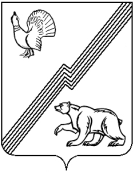 АДМИНИСТРАЦИЯ ГОРОДА ЮГОРСКАХанты-Мансийского автономного округа – Югры ПОСТАНОВЛЕНИЕот 28 сентября 2020 года									          № 1392О внесении изменений в постановлениеадминистрации города Югорскаот 30.10.2018 № 2998«О муниципальной программе города Югорска «Развитие гражданского общества, реализация государственной национальной политики и профилактика экстремизма»В соответствии с постановлением администрации города Югорска от 01.11.2019  № 2359  «О модельной муниципальной программе города Югорска, порядке принятия решения о разработке муниципальных программ города Югорска, их  формирования, утверждения и реализации в соответствии с национальными целями развития»:1. Внести в приложение к постановлению администрации города Югорска от  30.10.2018  № 2998 «О муниципальной программе города Югорска «Развитие гражданского общества, реализация государственной национальной политики и профилактика экстремизма»                  (с изменениями от 29.04.2019 № 880, от 10.10.2019 № 2178, от 18.12.2019 № 2725, от 24.12.2019  № 2775, от 09.04.2020 № 542, от 04.06.2020 № 729) следующие изменения:1.1. В разделе 2.  Характеристика основных мероприятий муниципальной программы:1.1.1. Абзац девятнадцатый изложить в следующей редакции:«Мероприятие 3.2 «Развитие потенциала молодежи и его использование в интересах укрепления единства российской нации и профилактики экстремизма» предусматривает проведение тематических акций, конкурсов и фестивалей с участием старшеклассников, студентов и работающей молодежи в возрасте от 14 до 23 лет, в том числе состоящих на профилактическом учете и (или) находящихся под административным надзором в правоохранительных органах в связи с причастностью к совершению правонарушений в сфере общественной безопасности, формирующих терпимость к представителям других национальностей, негативное отношение к экстремистским проявлениям и ксенофобии среди молодежи. Совместные молодежные акции будут способствовать укреплению межнационального сотрудничества».»   1.1.2. Абзац двадцать второй изложить в следующей редакции:«Мероприятие 3.5 «Организация спортивно-массовых мероприятий, способствующих укреплению межнациональной солидарности, в том числе социальной адаптации и интеграции мигрантов» предполагает проведение спортивных состязаний, турниров, кубков и др. видов соревнований с участием представителей национальных диаспор (азербайджанской, белорусской, киргизской, таджикской, узбекской), а также национальных общин марийцев, дагестанцев,  коренных малочисленных народов севера, татар, башкир и других народов, проживающих на территории города Югорска; организация информационно-разъяснительной работы по укреплению межнациональной солидарности и профилактике экстремизма с воспитанниками и тренерско-преподавательским составом спортивных клубов и клубов по месту жительства, развивающих в числе видов спорта различные виды единоборств. Мероприятие направлено на формирование здорового соревновательного духа, равноправного диалога культур».»1.1.3. Абзац двадцать третий изложить в следующей редакции:«Мероприятие 3.6 «Организация просветительских мероприятий, информационное сопровождение деятельности  по реализации государственной национальной политики» предполагает издание печатной продукции просветительского характера, широко информирующей о способах безопасного поведения в сети Интернет и противодействия  идеологии терроризма и экстремизма, о гармонизации межэтнических и межконфессиональных отношений; проведение во взаимодействии с правоохранительными органами мониторинга миграционной ситуации на территории города Югорска  с целью  профилактики  формирования этнических анклавов, социальной исключенности отдельных групп граждан».» 2. Опубликовать постановление в официальном печатном издании города Югорска, разместить на официальном сайте органов местного самоуправления города Югорска                              и в государственной автоматизированной системе «Управление».3. Настоящее постановление вступает в силу после его официального опубликования.4. Контроль за выполнением постановления возложить на начальника управления внутренней политики и общественных связей А.Н. Шибанова.Глава города Югорска                                                   				         А.В. Бородкин